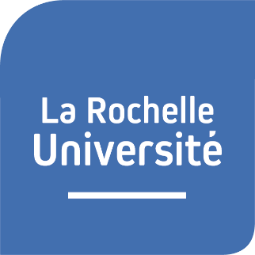 Direction des Ressources HumainesService Emplois, Recrutements,Formation, CompétencesFiche de procédureUtilisation DEMATECA l’attention des candidats·es1ère étape : Vous devez vous connecter à l’application DEMATEC à l’adresse suivante : https://recrutement.univ-lr.fr/filo2/login et candidater sur le poste choisi.Par la suite, vous allez recevoir deux mails :Un 1er mail où figure le lien vous permettant d’activer votre compte DEMATEC.Un 2ème mail confirmant la création de votre candidature sur le poste choisi.Dès réception du 1er mail, vous devez cliquer sur le lien indiqué, créer un identifiant et un mot de passe. Vous pourrez ainsi vous connecter à l’application.Si vous avez perdu votre mot de passe, vous devez cliquer sur mot de passe oublié sur la page d’accueil de l’application afin de générer la création d’un nouveau               mot de passe.2ème étape : Vous devez déposer sur l’application DEMATEC votre dossier de candidature complet au format PDF. Pour les pièces à fournir, se reporter à l’article publié sur notre site internet.Les pièces du dossier doivent être déposées en un seul fichier au format PDF uniquement. Attention à bien joindre à votre dossier de candidature                              des documents scannés lisibles. L’application n’accepte pas de fichiers sous un autre format que PDF. Si vous constatez un problème pour déposer votre dossier sur l’application, il est recommandé de changer de navigateur, car le problème peut venir de votre navigateur.Vous avez la possibilité de modifier ou compléter votre dossier de candidature jusqu’à la date de fermeture de l’application. Après cette date, tout dossier incomplet sera déclaré non recevable.En cas de difficulté pour déposer votre dossier de candidature, vous pouvez adresser un mail à l’adresse suivante : recrutement.enseignants@univ-lr.fr